         Особенности продажи строительных материалов и изделий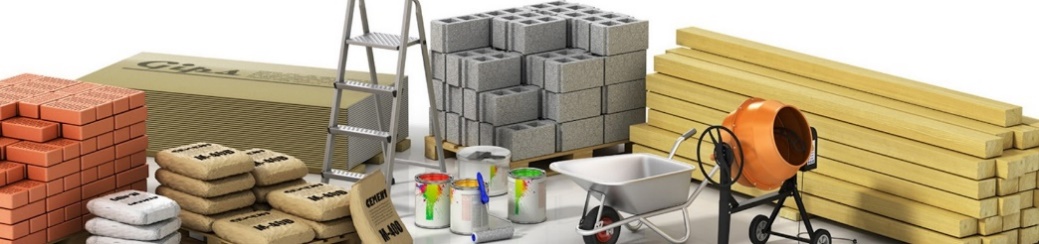 При розничной продаже строительных материалов и изделий продавец должен соблюдать требования: Закона Российской Федерации от 07.02.1992г. №2300-I «О защите прав потребителей» (далее Закон), Правила продажи товаров по договорам розничной купли-продажи, утв. постановлением Правительства РФ от 31.12.2020г. № 2463(далее-Правила). Предприятия розничной торговли в местах продажи товаров должны обеспечить для потребителей условия для получения любой информации в любых формах из любых источников, в том числе путем фотографирования товара, если такие действия не нарушают требования законодательства Российской Федерации и международных договоров Российской Федерации. В соответствии со ст. 9 «Закона о защите прав потребителей» (далее- Закон) продавец-организация обязана предоставить потребителю сведения о наименовании своей организации, ее местонахождение и режиме работы. Продавец-индивидуальный предприниматель доводит сведения о государственной регистрации и наименовании зарегистрировавшего его органа. Данную информацию продавец размещает на вывеске. В случае, если никакой информации нет, лучше обойти стороной данную торговую точку.В соответствии со ст.10 Закона продавец обязан довести до сведения потребителей информацию об основных потребительских свойствах товара, о полном фирменном наименовании и адресе изготовителя, о месте изготовления товара, цене и об условиях приобретения товара, о его доставке, сроке службы, сроке годности, о порядке оплаты товара.При продаже круглых лесоматериалов и пиломатериалов продавец обязан на доступном для потребителя месте разместить информацию с указанием коэффициентов перевода круглых лесоматериалов и пиломатериалов в плотную кубомассу, кубатуры пиломатериалов и методики измерений, соответствующей требованиям законодательства Российской Федерации об обеспечении единства измерений.По требованию потребителя продавец обязан ознакомить его с порядком измерения строительных материалов и изделий, установленным стандартами.Продавец обязан обеспечить наличие ценников на реализуемые товары с указанием наименования товара, цены за единицу товара или за единицу измерения товара (вес (масса нетто), длина и др.). При продаже товаров мерных и на вес продавец обязан применять средства измерений, находящиеся в исправном состоянии и имеющие знак поверки, соответствующий требованиям законодательства Российской Федерации об обеспечении единства измерений.Вместе с товаром потребителю передается относящаяся к товару документация изготовителя. Если кассовый чек, электронный или иной документ, подтверждающий оплату товара, не содержит наименование товара, основные показатели, характеризующие этот товар, и количество товара, потребителю по его требованию также передается товарный чек, в котором указываются эти сведения, наименование продавца, дата продажи и цена товара, и лицом, непосредственно осуществляющим продажу товара, проставляется подпись.Продавец должен обеспечить условия для вывоза лесных и строительных материалов транспортом потребителя.Правила розничной продажи в наглядной и доступной форме доводятся продавцом до сведения потребителей.В случае поступления претензии потребителя продавец направляет ему ответ в отношении заявленных требований.Обратите внимание! При покупке строительных материалов и изделий, отпускаемых на метраж, (линолеум, пленка, ковровые покрытия и другие), кабель провода, шнуры и другие аналогичные товары, цена которых определяется за единицу длины следует внимательнее подойти к выбору цвета, размера, габарита, так как эта группа товаров надлежащего качества обмену не подлежит.  Что делать, если товар оказался ненадлежащего качестваВ этом случае необходимо  составить претензию в свободной  форме, в 2 экземплярах.  Претензия пишется по форме заявления,  но в ней необходимо  указать одно из перечисленных  требований в ст. 18 Закона РФ «О защите  прав потребителей». К претензии  приложить копию кассового или товарного чека.В одном из экземпляров  претензии продавец, либо должностное лицо,  принявшее претензию, должен поставить свою подпись с  указанием Ф.И.О. и должности, а  также дату принятия претензии и  печать продавца (при наличии).  Этот экземпляр претензии остаётся у  покупателя в подтверждение обращения к продавцу.При отказе  продавца принять претензию или  проставить на втором ее  экземпляре отметку о приеме, рекомендуем направить претензию почтой с  уведомлением и описью вложения  на юридический адрес продавца или сделать запись в  книге отзывов и предложений с  описанием ситуации, требованием и фактом отказа продавца принять  претензию, это будет являться  подтверждением соблюдения претензионного порядка.   Но что делать, если товар оказался ненадлежащего качества, а продавецотказывается принять его обратно или заменить на новый?     За получением подробной консультации и правовой помощи  потребители могут обращаться:— в Общественную приемную Управления Роспотребнадзора по Новгородской области по телефонам 971-106;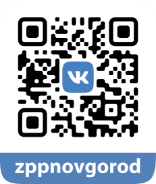 — в Центр по информированию и консультированию потребителей  ФБУЗ «ЦГи Э в Новгородской области» по телефону 77-20-38, 73-06-77; Е-mail:  zpp.center@yandex.ru— на «горячую линию» Единого консультационного центра Роспотребнадзора, который функционирует в круглосуточном режиме, телефон 8 800 555 49 43 (звонок бесплатный).